  5         NÁKLADY A BOD ZVRATU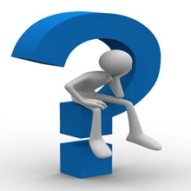 Příklad 1 – Bod zvratuPříklad 2 – Příspěvek na úhradu fixních nákladůPříklad 3 – Využité a nevyužité fixní náklady Příklad 4 – Nákladové funkce Příklad 5 – Nákladová optimalizace Příklad 1 – Bod zvratu  Závod I obchodní společnosti Domácí pekárna, a. s. vyrábí domácí koláčky. V minulém měsíci bylo vyrobeno 254 256 ks. Z operativní evidence bylo zjištěno, že variabilní náklady související s výrobou 1 ks činí 8,12 Kč. Fixní náklady zjištěné z účetnictví jsou za tento měsíc 1 863 700 Kč. Maximální měsíční výrobní kapacita Závodu I je 485 000 ks koláčků. Podnik prodává odběratelům jeden ks za 16,50 Kč.stanovte lineární nákladovou funkci určete bod zvratu (pro kalendářní měsíc)QBZ = určete bod zvratu (pro období 1 roku)QBZ = jaký objem výrobků musí Závod I za rok vyrábět a prodat, aby dosáhl zisku 500 000 KčQBZ =  Příklad 2 – Příspěvek na úhradu fixních nákladů   Závod I obchodní společnosti Domácí pekárna, a. s. vyrábí koláčky. Variabilní náklady související s výrobou 1 ks činí 8,12 Kč. Fixní náklady zjištěné z účetnictví činí za měsíc 1 863 700 Kč. Prodejní cena 1 koláče je 16,50 Kč. V daném roce bylo vyrobeno a prodáno celkem 
4 325 000 ks výrobků.Stanovte výši příspěvku M na úhradu fixních nákladů a tvorbu ziskuM = Vypočtěte roční marži Závodu IRM = Vypočítejte roční výsledek hospodaření Závodu IVýnosy = Náklady = Příklad 3 – Využité a nevyužité fixní náklady Závod I obchodní společnosti Pekárna, a. s. vyrábí koláče. V minulém měsíci bylo vyrobeno 254 256 ks. Variabilní náklady související s výrobou 1 ks činí 8,12 Kč. Fixní náklady za daný měsíc byly dle účetnictví vyčísleny na 1 863 700 Kč. Maximální měsíční výrobní kapacita Závodu I je 485 000 ks. Prodejní cena 1 ks výrobku je 16,50 Kč.Vypočtěte výši nevyužitých fixních nákladů Závodu IMaximální kapacita = 485 000 ksVyužitá kapacita = 254 256 ksStanovte výši fixních nákladů na jednotku skutečné produkce v daném měsíci Stanovte výši jednotkové úspory fixních nákladů, pokud by se v daném měsíci vyrobilo 398 250 ks výrobků.Příklad 4 – Nákladové funkce Čokoládovna pořídila k 1. červenci nový stroj na výrobu čokolády. Z důvodu nákupu nového stroje vyřadila původně používaný starší stroj. Uvedené se projevilo poklesem variabilních nákladů o 15 %. Tyto variabilní náklady se částečně odvíjejí od množství vyrobené čokolády. Část variabilních nákladů vzniká bez ohledu na množství vyrobené čokolády.V prvním pololetí roku 2023 činily náklady na opravy a údržbu stroje 505 000 Kč, bylo vyrobeno celkem 50 000 kg čokolády. Ve druhém pololetí roku 2023 činily náklady na opravy a údržbu 405 000 Kč, bylo ujeto celkem 55 000 kg čokolády. Vypočítejte výši fixních nákladů za prvních 6 měsíců roku 2023V = CN1 = CN2 = Vypočítejte celkové náklady pro rok 2024. Přepokládá se nárůst objemu výkonů o 5 000 kg za celý rok, tj. celková produkce 115 000 kg.CN = CN = Příklad 5 – Nákladové optimalizace Cukrárna u Mlsouna vyrábí celkem 3 druhy dortů – dort A – čokoládový dort – prodejní cena 2 000 Kč, jednotkové variabilní náklady 800 Kč, dort B – dort s čerstvým ovocem – prodejní cena 3 000 Kč, jednotkové variabilní náklady 1 000 Kč, dort C – luxusní oříškový dort – prodejní cena 4 000 Kč, variabilní náklady 1 800 Kč. Cukrárna má zjištěno, že dortů A je možno prodat maximálně 200 ks / měsíc, dortů B maximálně 750 ks / měsíc a dortů C maximálně 100 ks / měsíc. Fixní náklady za měsíc jsou 800 000 Kč. Každý dort se vyrábí 5 hodin, zároveň má cukrárna k dispozici výrobní kapacitu 5 000 hodin, tzn. lze vyrobit maximálně 1 000 ks dortů dohromady.Sestavte plán výroby Cukrárny tak, aby byl maximalizován zisk.výpočet jednotkové marže:Dort A – Dort B – Dort C – Pořadí výrobků: Plán výrobyDortVýrobaČerpaná kapacitaNevyužitá kapacitaTržbyVariabilní nákladyMaržeC100B750A150Celkem maržeCelkem maržeFixní nákladyFixní nákladyZisk Zisk 